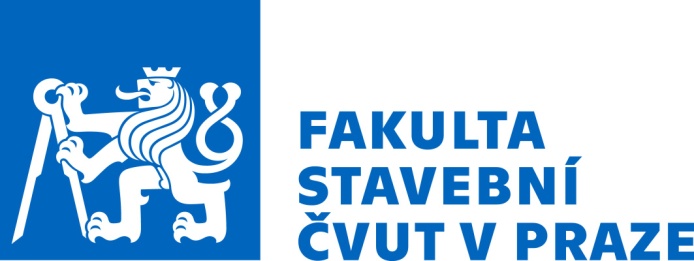 Vážený pane rektore, 	na základě podmínek MŠMT, stanovených pro vystavení „Potvrzení o původu finančních prostředků“, které je povinnou přílohou k žádosti o vrácení DPH finančním úřadem u projektů Rámcového programu EU (EK), Vás žádám o podpis přiloženého prohlášení. Současně prohlašuji, že podmínky uvedené v prohlášení byly u tohoto projektu splněny v plném rozsahu. doc. RNDr. Vojtěch Petráček, CSc.rektor ČVUT v PrazeČj.:V Praze dneprof. Ing. Jiří Máca, CSc.děkan Fakulty stavební ČVUT v Praze